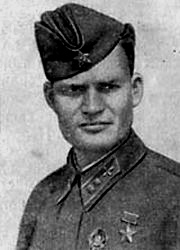 Карабулин
Николай Михайлович
(1918 – 1943)Карабулин Николай Михайлович родился в деревне Тарханка ныне Некрасовского района Ярославской области в  крестьянской семье.Окончив 7 классов и школу ФЗУ, работал токарем на ярославском заводе «Пролетарская свобода». Стахановец. В 1938 г. окончил Ярославский аэроклуб.
В Красной Армии с 1938 г. В 1940 г. окончил Сталинградское военное авиационное училище лётчиков. В боях Великой Отечественной войны с августа 1941г.
Его звено истребителей осенью 1941 года за один вылет уничтожило 20 фашистских самолётов. В этом бою Карабулин получил около 20 осколочных ран, но всё-таки сумел привести свой самолёт на аэродром. В боях под Смоленском он уничтожил двадцать три  фашистских танка.12 апреля 1942 г. за образцовое выполнение боевых заданий Карабулину Н.М. присвоено звание Героя Советского Союза.
Семьдесят боевых вылетов совершил Николай Иванович Карабулин во время исторической Сталинградской битвы.5 июля 1943г. Николай Михайлович Карабулин пал смертью храбрых при выполнении боевого задания под Курском.
Похоронен в братской могиле в городе Малоархангельске Орловской области.В 1963 году улица, расположенная недалеко от завода «Пролетарская свобода», стала носить имя Николая Карбулина.
На улице героя  установлена мемориальная доска. А в музее завода «Пролетарская свобода» есть экспозиция, посвящённая Николаю Карабулину.